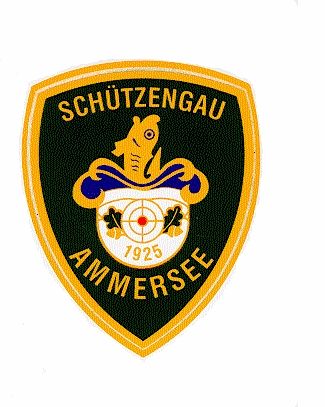 BAYERISCHER   SPORTSCHÜTZENBUNDSCHÜTZENGAU  AMMERSEEEinladung zum 34. Seniorenschießen am Samstag 13.04.2019 in Eching***Elektronische Schießanlage***Wir, der Gau Ammersee laden alle Seniorinnen und Senioren zum Auflageschießen für LG und LP mit anschließender Preisverteilung und gemütlichen Beisammensein ins Schützenheim Eching ein.Als Senioren gelten 2019 erstmals die Jahrgänge ab 1968 und früher.Einlage:		1 x 20 Schuss Meister mit Blattl kombiniert	 8 EuroNachkauf:		auf 30 Schuss beschränkt			10 Schuss Meister mit Blattl kombiniert	 1 EuroWertung:		Adlerwertung Blattl – Ring  			Luftpistolen-Blattl werden gedrittelt			Ringe mit ZehntelwertungPreise:		Es wird auch eine Schützenscheibe ausgeschossen			Alle teilnehmenden Schützen erhalten WurstpreiseSchießzeiten:	von 14.00 Uhr bis 18.00 Uhr Preisverteilung:	ca. 19.00 UhrAchtung: DatenschutzMit der Teilnahme am Seniorenschießen erlauben Sie uns, Ihren Namen und Ihren Verein, die Ergebnislisten und Bilder (Siegerehrung, Wettkampf) über die Medien und auf der Homepage des Schützengaues Ammersee zu veröffentlichen.Otmar und sein Team würden sich freuen, wenn auch Schützen, die nicht mehr aktiv schießen aber unter diese Altersgruppe fallen, an dem Zusammen-treffen teilnehmen.Wir freuen uns auf Euren zahlreichen Besuch.Seniorenreferent Otmar SchilcherAlpenstraße 9, 86935 RottTelefon: 08869/733